_______№ ___360/01-30_____от «__14__» __июля_______2015 годаИнформация МБОУ СОШ № 5 с.Прикумское Минераловодского района о проведении мероприятий, направленные на снижение дорожно-транспортных происшествий с участием детей в июле 2015г.В МБОУ СОШ № 5 с.Прикумское был проведен ряд мероприятий:Проведены беседы и лекции с детьми в ЛОЛ «Синдбад» по профилактике предупреждения детского дорожно-транспортного травматизма. 08.07.15г. лекцию с детьми проводил сотрудник ГИБДД Захарьящев Ю.П. (Приложение 1.)Преподавательский состав провел индивидуальные беседы с детьми о маршрутах их движения в школу и обратно, и необходимостью выполнения ими правил дорожного.Обновлен уголок по безопасности дорожного движения.10.07.2015г. проведено совещание работников образования по организации летнего отдыха и занятости детей и подростков в период летней оздоровительной компании. На данном совещании рассмотрена информация о состоянии аварийности с участием детей. Участники совещания ознакомлены с дифференцированным анализом ДТП с участием детей и подростков до 16 лет за 6 месяцев 2015года. Принято решение усилить работу по проблеме детского дорожно-транспортного травматизма, в связи с ростом данного показателя по сравнению с АППГ 2014г.Проведены беседы с родителями детей, посещающих ЛОЛ «Синдбад». Родители ознакомлены с проблемами ДДТТ в летний период, безопасного поведения детей на дорогах, разъяснена ответственность родителей в воспитании законопослушных участников дорожного движения. Возможные правовые последствия за не исполнение обязанностей по содержанию воспитания, обучению и защите прав, интересов несовершеннолетних. Данные беседы носят индивидуальный регулярный характер.Ежедневно в ЛОЛ «Синдбад» проводятся минутки безопасности.И.О.директора                                     Е.А.ГордиевскаяПриложение 1.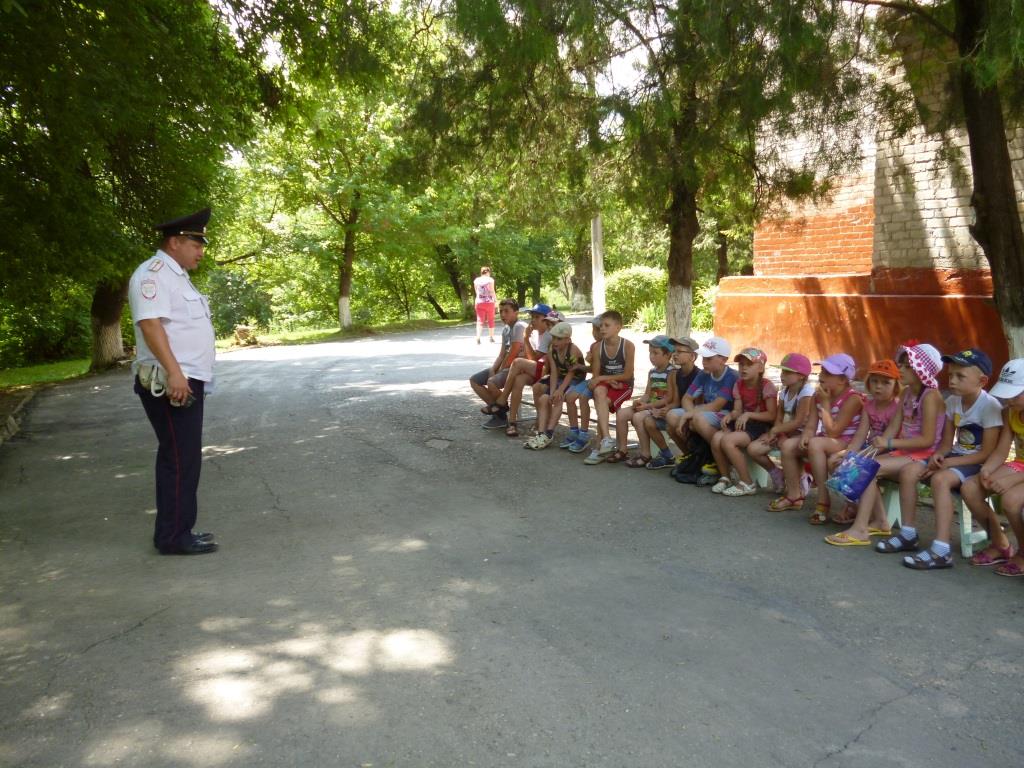 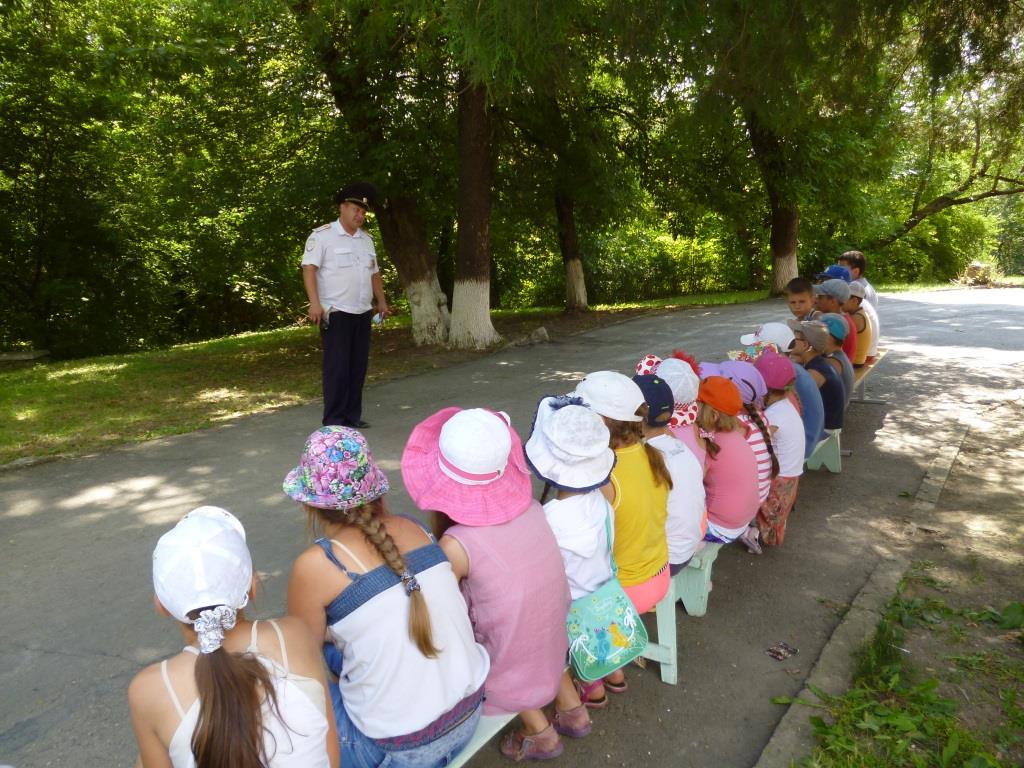 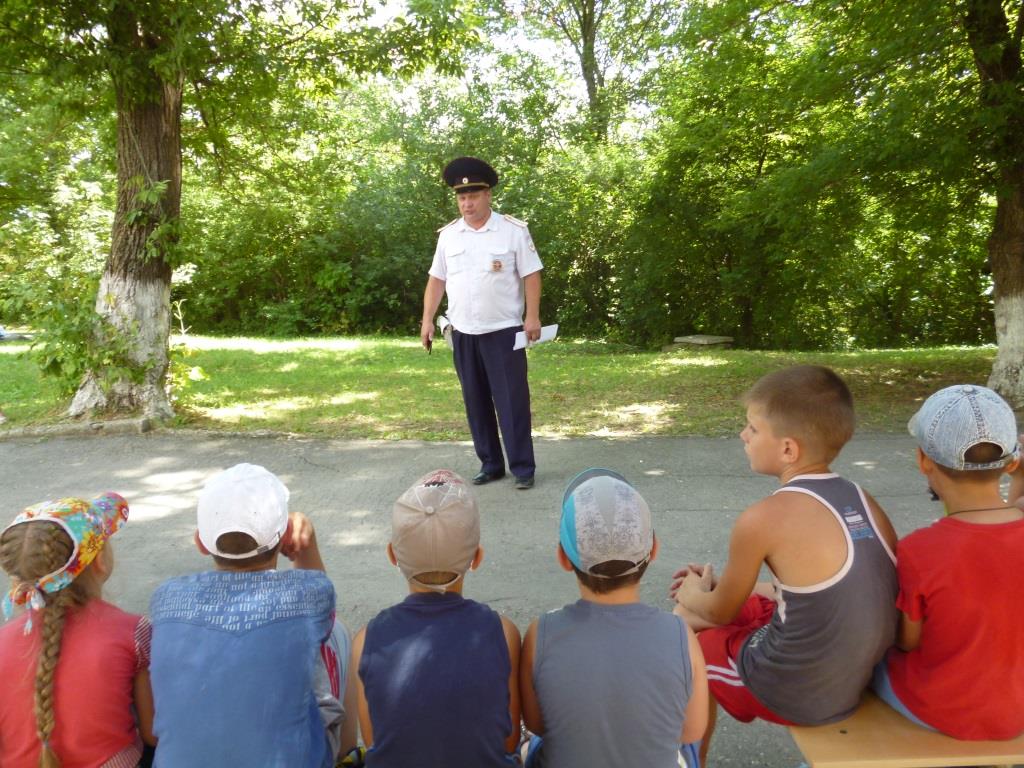 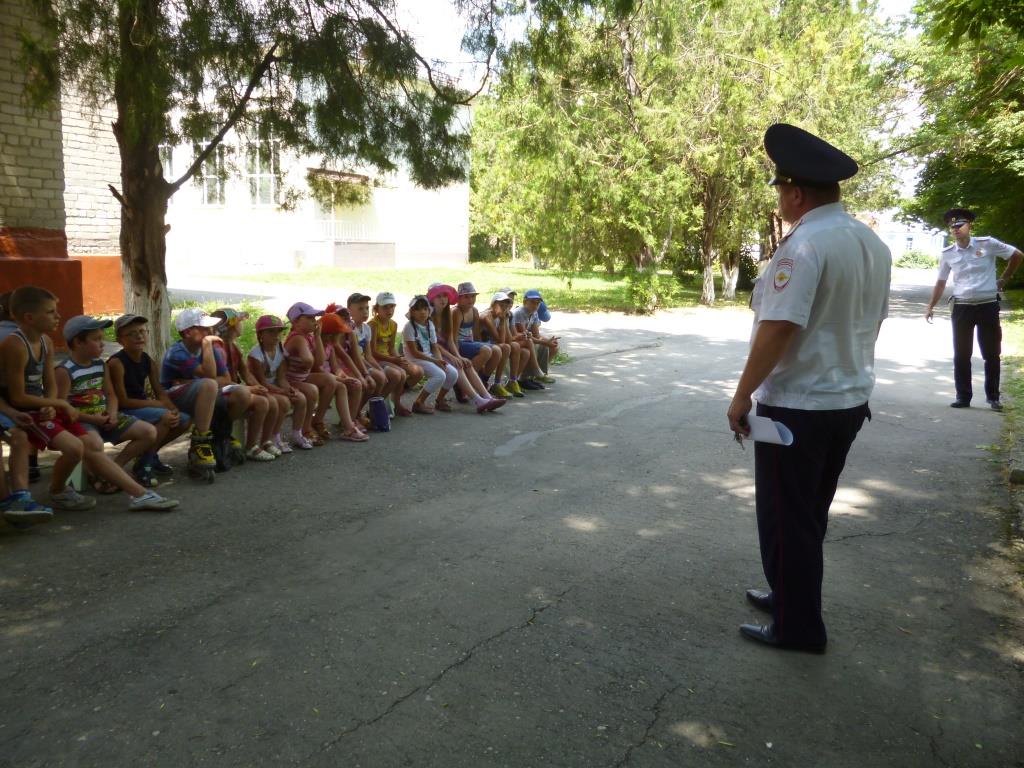 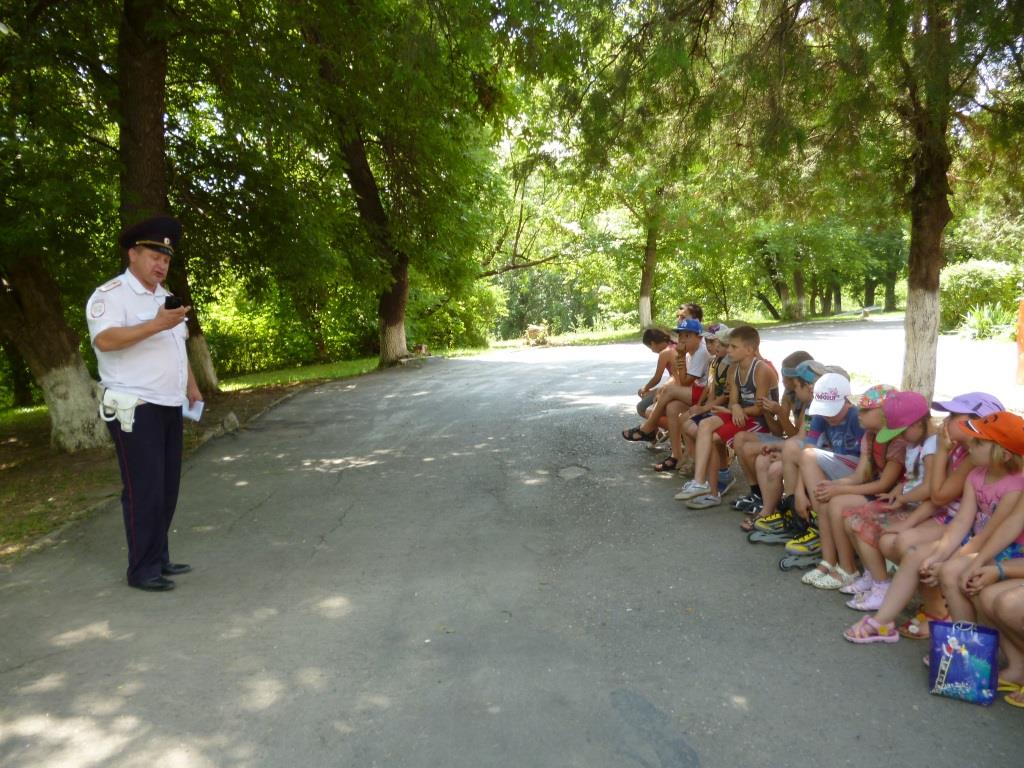 МУНИЦИПАЛЬНОЕ БЮДЖЕТНОЕ ОБЩЕОБРАЗОВАТЕЛЬНОЕ УЧРЕЖДЕНИЕСРЕДНЯЯ ОБЩЕОБРАЗОВАТЕЛЬНАЯ ШКОЛА № 5 С.ПРИКУМСКОЕМИНЕРАЛОВОДСКОГО РАЙОНА357223, Ставропольский крайМинераловодский район,      c.Прикумское, ул.Ленина,10	тел-факс (87922) 73-1-47	ИНН 2630026837, КПП 263001001ОГРН 1022601453390E-mail: prikumskoe@yandex.ruНачальнику ОГИБДД Отдела МВД России по Минераловодскому району майору полиции А.А.Манину